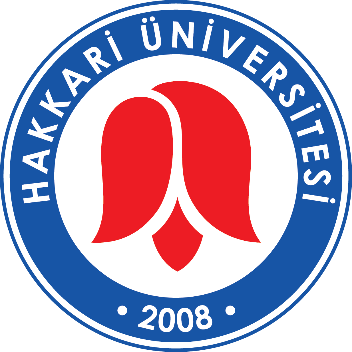 T.C.HAKKARİ ÜNİVERSİTESİLİSANSÜSTÜ EĞİTİM ENSTİTÜSÜLİSANSÜSTÜ SEMİNER YAZIM KILAVUZU HAKKARİ-2021AMAÇ  Bu kılavuzun amacı, Hakkari Üniversitesi Lisansüstü Eğitim Enstitüsü’ nde öğrenim gören ve seminer hazırlayacak Lisansüstü öğrencilerin, biçim ve öz bakımından bazı standartlara uymalarını sağlamaktır.  Seminer hazırlayan Yüksek Lisans ve Doktora öğrencilerinin bu kılavuzda belirtilen standartlara uymaları zorunludur. SEMİNER İLKE ve STANDARTLARI • Seminerler, Hakkari Üniversitesi Lisansüstü Eğitim Enstitüsü “Sosyal veya Fen Bilimleri Alanı Tez Yazım Kılavuzu” na göre yazılır.Seminer sunumu duyurusu seminerden en az bir hafta önce duyurulmalıdır (Seminer duyuru formu Lisansüstü Eğitim Enstitüsü web sitesinde mevcuttur).Seminer katılımı en az 10 kişi olmalıdır (Seminer katılım formu Lisansüstü Eğitim Enstitüsü web sitesinde mevcuttur).Seminer çalışması tüm dinleyicilere açık olarak sunulur. Öğrenci, sunumunu en az 20, en çok 40 dakikada tamamlayarak +10 dakikada dinleyicilerin konuyla ilgili sorularını yanıtlar (toplam süre 50 dakikayı aşmamalıdır). Seminerler, Seminer Değerlendirme Tutanağı ile öğrencinin danışmanı ve Anabilim Dalı Başkanı olmak üzere konuya hâkimiyet, ifade yeterliği, süreyi kullanabilme, sunum tekniği ve dinleyici ile iletişim kurma gibi ölçütler göz önünde bulundurularak başarılı veya başarısız olarak değerlendirilir. Seminer kitapçığı sunum tarihinden en geç 15 gün sonra iki nüsha halinde spiral ya da ciltlenmiş olarak Enstitü Müdürlüğü’ ne teslim edilir.  SEMİNER İÇERİĞİ Genel olarak bir seminerde aktarılacak bilgilerin yazılış sırası aşağıdaki ana başlıklar halinde olmalıdır. DIŞ KAPAK (EK-1’ deki gibi olmalıdır) ÖNSÖZ İÇİNDEKİLER GİRİŞ (Bu bölümde konu tanımlanır.) DİĞER BÖLÜMLER (Bu bölümde bilgiler belirli sistematik halinde gerekirse alt başlıklar kullanarak detaylandırılarak derlenir. Konu ele alınırken mümkün olduğunca güncel literatürlerden yararlanılmaya çalışılır.) SONUÇ (Bu bölümde ana konunun bütünlüğü dikkate alınarak, detaylandırılan bilgilerin varsa eksik kalan ya da tamamlanmamış yönlerine dikkat çekilir ve yeni hipotezler üretilmeye çalışılır. Böylelikle olası tez araştırmasına sağlam bir alt yapı oluşturulur). KAYNAKLAR EKLER (varsa) ÖZGEÇMİŞ (Sosyal veya Fen Bilimleri Alanı Tez yazım kılavuzundaki gibi) EK-1 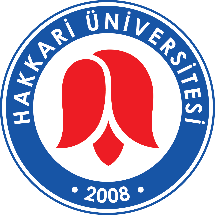 SEMİNER KAPAK SAYFASI ÖRNEĞİ